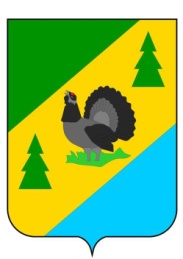 РОССИЙСКАЯ ФЕДЕРАЦИЯИРКУТСКАЯ ОБЛАСТЬАЛЗАМАЙСКОЕ МУНИЦИПАЛЬНОЕ ОБРАЗОВАНИЕАДМИНИСТРАЦИЯПОСТАНОВЛЕНИЕ № 91г. Алзамай                                                     от 29 июля 2019 г.  В целях соблюдения объективности и публичности проводимых мероприятий по обеспечению реализации муниципальной программы «Формирование современной городской среды Алзамайского муниципального образования» на 2018-2024 годы, в соответствии со статьей 14 Федерального закона от 06.10.2003 № 131-ФЗ «Об общих принципах организации местного самоуправления в Российской Федерации», руководствуясь статьями 6, 47 Устава Алзамайского муниципального образования, администрация Алзамайского муниципального образования            ПОСТАНОВЛЯЕТ: Создать общественную комиссию по обеспечению реализации муниципальной программы «Формирование современной городской среды Алзамайского муниципального образования» на 2018-2022 годы утвержденной постановлением администрации Алзамайского муниципального образования от 19.12.2017 г. № 265.2. Утвердить положение об общественной комиссии по обеспечению реализации  муниципальной программы  «Формирование современной городской среды Алзамайского муниципального образования» на 2018-2022 годы (Приложение №1).3. Утвердить состав общественной комиссии по обеспечению реализации муниципальной программы «Формирование современной городской среды Алзамайского муниципального образования» на 2018-2022 годы (Приложение №2).4. Считать утратившим силу постановление администрации Алзамайского муниципального образования от 20.02.2018 г. № 21 «О создании общественной комиссии по обеспечению реализации муниципальной программы «Формирование современной городской среды Алзамайского муниципального образования» на 2018-2022 годы.5. Постановление подлежит опубликованию в газете «Вестник Алзамайского муниципального образования» и на официальном сайте администрации Алзамайского муниципального образования www.alzamai.ru.Глава Алзамайскогомуниципального образования                                                                                 А.В. ЛебедевПоложениеоб общественной комиссии по обеспечению реализации муниципальной программы «Формирования современной городской среды Алзамайского муниципального образования» на 2018-2024 годыНастоящее Положение определяет порядок работы общественной комиссии по обеспечению реализации муниципальной программы «Формирование современной городской среды Алзамайского муниципального образования» на 2018-2022 годы (далее — Комиссия).В своей деятельности Комиссия руководствуется Конституцией Российской Федерации, федеральными законами и иными нормативными правовыми актами Российской Федерации, Уставом Алзамайского муниципального образования, иными муниципальными правовыми актами и настоящим Положением.Комиссия создается и упраздняется постановлением администрации Алзамайского муниципального образования.В сфере своей компетенции Комиссия:4.1 организует общественное обсуждение проектов создания комфортной городской среды и подводит итоги данных обсуждений;4.2. рассматривает и оценивает предложения населения о включении общественной территории, на которых будет реализовываться проект создания современной городской среды Алзамайского муниципального образования;4.3. рассматривает и оценивает предложения населения о включении мероприятий, которые будут реализовываться проектом создания современной городской среды Алзамайского муниципального образования;4.4. рассматривает и утверждает дизайн-проекты благоустройства выбранных территорий;4.5. контролирует и координирует реализацию муниципальной программы «Формирования современной городской среды Алзамайского муниципального образования» на 2018-2022 годы.Состав Комиссии формируется из представителей органов местного самоуправления, политических партий и движений, общественных организаций, иных лиц.Руководство деятельностью Комиссии осуществляет председатель комиссии. В случае его отсутствия обязанности председателя исполняет заместитель председателя Комиссии.Председатель Комиссии:7.1. обеспечивает выполнение полномочий и реализацию прав Комиссии, исполнение Комиссией возложенных обязанностей;7.2. руководит деятельностью Комиссии;7.3. организует и координирует работу Комиссии;7.4. осуществляет общий контроль за реализацией принятых Комиссией решений и предложений.Секретарь Комиссии:8.1. оповещает членов Комиссии о времени и месте проведения заседаний;8.2. осуществляет делопроизводство в Комиссии;8.3. ведет, оформляет протоколы заседаний Комиссии.Заседания Комиссии проводятся по мере необходимости.Члены комиссии должны присутствовать на заседаниях лично. В случае невозможности присутствия члена Комиссии на заседании по уважительным причинам он вправе с согласия председателя Комиссии с письменным уведомлением направить для участия в заседании своего представителя. При этом в таком уведомлении должно содержаться указание на предоставление или не предоставление представителю члена комиссии права голоса.Заседания Комиссии считаются правомочным, если на нем присутствуют не менее половины её членов.Решение Комиссии принимается открытым голосованием простым большинством голосов от числа присутствующих членов Комиссии. Каждый член Комиссии обладает правом одного голоса. При равенстве голосов голос председательствующего на Комиссии является решающим.Решения Комиссии оформляются протоколом, подписываемым председательствующим на Комиссии и секретарем.Протокол Комиссии не позднее 2 рабочих дней после проведения заседания направляется в администрацию Алзамайского муниципального образования и размещается на официальном сайте Алзамайского муниципального образования www.alzamai.ru. Состав общественной  комиссии для организации общественных обсуждений, оценки предложений заинтересованных лиц, осуществления контроля за реализацией муниципальной программы «Формирование современной городской среды Алзамайского муниципального образования» на 2018-2022 годыФилатова Л.П. - начальник отдела по жилищным, архитектурно-строительным вопросам и оказанию услуг ЖКХ администрации Алзамайского муниципального образования, председатель комиссии. Милых Т.В. -  руководитель аппарата администрации Алзамайского муниципального образования, заместитель председателя комиссии.Князева А.Е. - ведущий специалист категории отдела по жилищным, архитектурно-строительным вопросам и оказанию услуг ЖКХ администрации Алзамайского муниципального образования, секретарь комиссии.Члены комиссии:Шаматова Е.Г. - консультант по земельно-имущественным отношениям  администрации Алзамайского муниципального образования;Литвин С.А. - ведущий специалист отдела по жилищным, архитектурно-строительным вопросам и оказанию услуг ЖКХ  администрации Алзамайского муниципального образования;Чугунова В.Ф. - председатель Думы Алзамайского муниципального образования;Мальцева Л.Б. - председатель совета общественности г. Алзамая (по согласованию);Сердюкова Д.Н. - председатель правления Общественной организации в поддержку молодежи Молодежный парламент города Алзамая;Коняев В.М. - директор ООО «ХОРС» (по согласованию).Ведущий специалист отдела по жилищным,архитектурно-строительным вопросами оказанию услуг ЖКХ администрации Алзамайского муниципального образования			                           А.Е. КнязеваЛист согласования окончательного варианта проекта постановления«О создании общественной комиссии по обеспечению реализации муниципальной программы «Формирование современной городской среды Алзамайского муниципального образования» на 2018-2024 годы»Руководитель аппарата администрацииАлзамайского муниципального образования«_____»_____________2019  г.         ________________________________ Т.В. Милых Заместитель руководителя аппарата по правовой работе и осуществлению закупок администрации Алзамайского муниципального образованияПравовая и антикоррупционная экспертиза проведена, замечаний не имеется /имеется.«_____»_____________2019 г.        ________________________________ И.Н. МоженковаКонсультант по земельно - имущественным отношениям администрацииАлзамайского муниципального образования«_____»_____________2019 г.         ________________________________ Е.Г. ШаматоваНачальник отдела по жилищным,архитектурно-строительным вопросам иоказанию услуг ЖКХ администрацииАлзамайского муниципального образования«_____»_____________2019 г.         ________________________________ Л.П. ФилатоваИсполнитель:Ведущий специалист отдела по жилищным,архитектурно-строительным вопросам иоказанию услуг ЖКХ администрацииАлзамайского муниципального образования«_____»_____________2019 г.         ________________________________А.Е. КнязеваРАССЫЛКАО создании общественной комиссии по обеспечению реализации муниципальной программы «Формирование современной городской среды Алзамайского муниципального образования» на 2018-2024 годыПриложение № 1к постановлению администрации Алзамайского муниципального образованияот 29.07.2019 г.  № 91Приложение № 2к постановлению администрации Алзамайского муниципального образованияот 29.07.2019 г. № 91Наименование управления, отдела, куда направлен документКол. экз.Отдел по жилищным, архитектурно-строительным вопросам и оказанию услуг ЖКХ1